Rotary District 7150 FOUNDATION 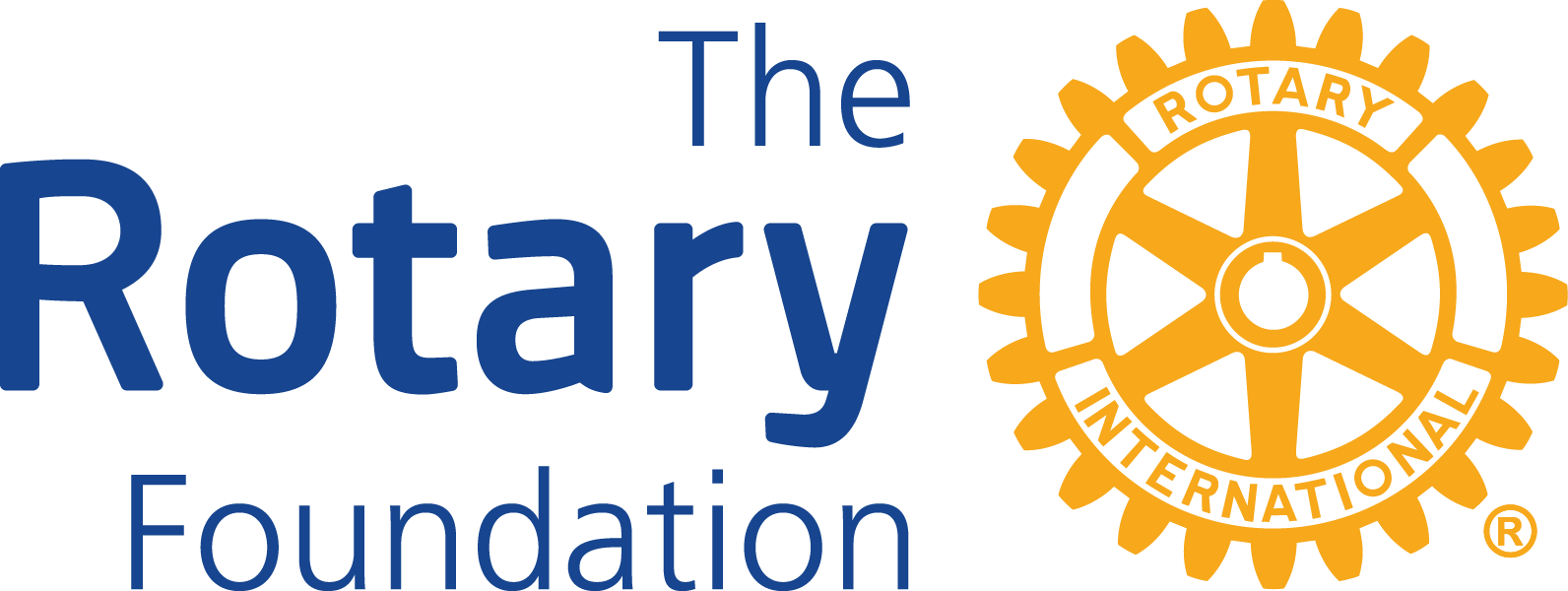 2020-2021 District Grant Final Report (4pp) DUE THE LATEST MAY 31, 2021, 9:00 PMWhen District Grant project is completed, please submit this District Grant Final Reportwithin thirty (30) days following the completion of the project.  Thank you.1. Sponsoring Rotary Club::  2. Project Title:3. Project Start Date: 		4. Project Completion Date: ABOUT THE PROJECT5. Describe the project.  Please provide specific and detailed information to explain the scope of community impact and the unmet need(s) this project addressed:  (Please add an attachment if necessary)Rotary District 7150 FOUNDATION 2020-2021 District Grant Final Report (4pp)DUE THE LATEST MAY 31, 2021, 9:00 PMSPONSORING ROTARY CLUB:FUNDING:  As a condition of District Grant funding, The Rotary International Foundation (TRF) requires we submit  District Grant project Final Report. This Report must include a financial information which details project expenditures and proofs-of-purchase (item, cost, check# for reimbursement if applicable). Once the Final Report is approved by all parties, e.g., the Rotary District 7150 Foundation Committee and TRF, the Club President will receive reimbursement to the mailing address provided on this Final Report. 6.  Amount of District Grant Funds Approved ($):7.  Amount of Primary Club Contribution ($):8.  Amount of Partner Rotary Club(s) Contribution ($): 9.  Amount of TOTAL PROJECT BUDGET ($):  10.  Were there other sources of funding for this Club project?  If so, please list the additional source(s), and include their contribution:   (Please add an attachment if necessary)Identify how the District Grant funds were spent. Please provide a detailed budget and include a breakdown of expenses. Remember to retain all original receipts, invoices, cancelled checks, and other financial information relating to this project.  (Please add an attachment if necessary)11.  REVENUE:District Grant Amt Awarded: $Sponsor Rotary Club funding: $12.  EXPENDITURES:RECEIPTS :  COPIES OF CANCELLED CHECK(S) (FRONT & BACK), CREDIT CARD CHARGES, ...ETC.Rotary District 7150 FOUNDATION 2020-2021 District Grant Final Report (4pp)DUE THE LATEST MAY 31, 2021, 9:00 PMFUNDING (cont'd):  12.  EXPENDITURES (cont'd):RECEIPTS :  COPIES OF CANCELLED CHECK(S) (FRONT AND BACK), CREDIT CARD CHARGES, ...ETC.PUBLIC AWARENESS / PR/MEDIA / PICTURES :   13.  How will Rotary be identified at the project site? Please include pictures, if any, in this Final Report -Thank you!MEMBERSHIP:14.  Number of Rotarians who directly participated in this project:    15.  What did the Rotarians do?    16.  Comments, Feedback:Rotary District 7150 FOUNDATION 2020-2021 District Grant Final Report (4pp)DUE THE LATEST MAY 31, 2021Sponsoring Rotary Club: Project Title:PROJECT CONTACT NAME(S) **Signatures are required **:17.  2020-2021 PROJECT OVERSIGHT Name, Email, Phone, Mailing Address:Name:                     Phone/E-Mail: Mailing Address:   REQUIRED Signature:  18.  2020-2021 Club President Name, Email, Phone, Mailing Address:Name:                     Phone/E-Mail:     Mailing Address:   REQUIRED Signature:  19. To support the project costs (and get reimbursed), have you submitted:**copies of all receipts, invoices and **copies of front and back of cancelled checks, and **All financial material relevant to this grant-funded project?20.  SUBMIT NO LATER THAN MAY 31, 2021, 9 PM, SIGNED AND E-MAILED TO: Bonnie Levy, District Grants Chair, bonnierotary7150@gmail.com Mark Matt, District Foundation Chair, mmatt7150@gmail.com, (315) 420-9209THANK YOU FOR MAKING OUR COMMUNITIES MATTER!👏👏👏 CONGRATULATIONS FOR COMPLETTING YOUR PROJECT!!!WELL DONE!!!Receipt Copy Included (✓) CHK #DATEAMTTO WHOMReceipt Copy Included (✓) CHK # / CHRGDATEAMTTO WHOM